Возрастные особенности детей 3- 4 лет, ознакомление с режимными моментами.Цели: Знакомство с родителями, знакомство родителей с воспитателями, установление позитивных отношений, создание положительной эмоциональной атмосферы.Задачи:Образовательная:1. Дать представление родителям о возрастных особенностях детей 3-4 лет.2. Познакомить с программой «От рождения до школы»Воспитательная:1. Показать родителям различные способы и приемы в воспитании детей данного возраста.Развивающая:1. Показать возможность доверительного отношения к работникам образовательного учреждения, уважительного отношения друг к другу.2. Создать атмосферу, располагающую родителей активно участвовать в жизни группы.Повестка:1. Знакомство с родителями.2.Знакомство родителей с требованиями программы воспитания в детском саду детей 3 лет.3. Выступление воспитателя.4. Ответить на вопросы родителей.5. Выбор родительского комитета.Ход собранияРодители Дорогие родители, бабушки, мамы, папы! Мы очень рады видеть вас на первом родительском собрании, потому что мы понимаем: без союза с детьми, без вашей поддержки и помощи воспитание детей и создание для них уютной и радостной обстановки в детском саду – невозможная задача. Нас зовут, Мария Ивановна и Анна Эдуардовна. Давайте познакомимся(родители образуют круг, у знакомого родителя мяч он представляется, кидает следующему).  А теперь не расходитесь, я хочу чтобы взявшись за руки встали мамы у которых четыре ребёнка, три, два, один.Тема нашего собрания «Возрастные особенности детей 3 – 4 лет, ознакомление с режимными моментами».Хочу свое выступление начать со слов известного педагога А. С. Макаренко «Наши дети – это наша старость. Правильное воспитание – это счастливая старость, плохое воспитание – это наше будущее горе, наши слезы, это наша вина перед другими людьми, перед стариной».Младший возраст – важней период в развитии дошкольника, который характеризуется высокой интенсивностью физического и психического развития. В это время происходит переход ребенка к новым отношениям с взрослыми, сверстниками, предметным миром.Психологи обращают внимание на «кризис трех лет», когда младший дошкольник, еще недавно такой покладистый, начинает проявлять нетерпимость к опеке взрослого, стремление настоять на своем требовании, упорство в осуществлении своих целей. Это свидетельствует о том, что прежний тип взаимоотношений взрослого и ребенка должен быть изменен в направлении предоставления дошкольнику большей самостоятельности. Если же новые отношения с ребенком не складываются, его инициатива не поощряется, самостоятельность постоянно ограничивается, то возникают капризы, упрямство, строптивость (в контакте со сверстниками этого не происходит) .Ребенок говорит «Я сам». Задача взрослого поддержать стремление к самостоятельности, не погасить его критикой неумелых действий ребенка, не подорвать его веру в собственные силы, высказывая нетерпение по поводу его медленных и неумелых действий.Самостоятельность формируется у младшего дошкольника в совместной деятельности со взрослыми и непосредственно в личном опыте. Постепенно расширяем область самостоятельных действий: дети успешно осваивают умения самообслуживания, культурно-гигиенические навыки.В самообслуживании, прежде всего, учим детей последовательно одеваться и раздеваться. Объясняем, например, что прежде чем надеть гольфы, надо собрать их гармошкой, а надевать начинать с носка; прежде чем обуваться, туфли надо поставить так, чтобы они «смотрели друг на друга, а не сердились бы, не отворачивались»; чтобы правильно надеть платье, свитер, нужно сначала определить, где у них перед; и т. д. Все это помогло детям быстрее овладеть необходимыми навыками одевании. Детей необходимо учить застегивать пуговицы, завязывать шнурки.Обучая детей навыкам самообслуживания, не забываем о таком эффективном приеме, как поощрение. Одобряя действия малыша, привлекаем внимание остальных детей к тому, что он сам что-то сделал, например, надел колготки и туфли. Говорим: «Вот видишь, сегодня постаралась — у тебя все и получилось». Поощрения вызывают у ребенка чувство радости, создают уверенность в том, что он может, умеет сам что-то делать, побуждают его к проявлению усилий, к самостоятельности. Одобрять надо и тех, кто еще вчера не справлялся с каким-либо действием, а сегодня выполнил его самостоятельно.Формируя навыки самообслуживания, воспитываем и бережное отношение к вещам. Показываем и рассказываем, как надо складывать вещи, вешать в шкаф, раскладывать на стульчик, когда ложимся спать, говорим: «У кого сегодня будет самый нарядный стульчик?» и каждый старается.Учим самостоятельности и в пользовании туалетом и в умывании. Учим детей закатывать рукавчики, аккуратно мыть руки, правильно пользоваться мылом, насухо вытирать руки полотенцем, вешать полотенце на свое место.Учим самостоятельности детей и во время еды, используя такие приемы, как показ с пояснением. Так, обедая за одним столом с детьми, показываем, как правильно есть, как держать ложку, предлагаем взять ложку так, как это делает папа или мама. Формируем навыки еды: учим не крошить хлеб, не проливать пищу, пережевывать пищу с закрытым ртом, учим правильно пользоваться ложкой, салфеткой, не выходить из-за стола, не дожевав пищу, благодарить. Учим правильно сидеть за столом.Во второй половине года начнем пользоваться вилкой. Естественно, дети неодинаково быстро усваивают правила и действия, которым мы их учим. Но у каждого ребенка при правильном воспитании вырабатывается стремление все делать самостоятельно. Главное правило: не делать за ребенка то, что он может сделать самостоятельно.В младшем дошкольном возрасте начинает активно проявляться потребность в познавательном общении со взрослыми, о чем свидетельствуют многочисленные вопросы, которые задают дети. Главное не отмахиваться от детских вопросов, не гасить любознательность к окружающему миру. Идя домой из детского сада, понаблюдайте за деревьями, цветами, животными, расскажите интересную историю, которая приключилась, например, с воробушком или листочком, прочтите стишок, просто пообщайтесь с ребенком, о том как прошел день.Три года — это возраст, который можно рассматривать как определенный рубеж развития ребенка с момента его рождения. Кризис трех лет завершает период «слияния» с матерью, малыш все больше начинает осознавать собственную «отдельность». Основные потребности в этом возрасте — потребность в общении, уважении и признании. Основной и самый важный для ребенка вид деятельности — игра.В этом возрасте у вашего ребенка:• Происходит формирование «против - воли», что выражается в желании делать все по-своему. Она совершенно необходима ребенку для благополучного отделения. Ему предстоит осознать себя как самостоятельного человека. Ребенок, отделяясь от взрослых, пытается установить с ними новые, более глубокие отношения.• Проявления осознания себя как отдельного человека будут выражаться в его потребности отвергать почти все, что предлагают родители, и делать что-то самому, даже если ему этого не очень хочется или пока не по силам. Ребенок дает негативную реакцию не на само действие, которое он отказывается выполнять, а на требование или просьбу взрослого. При этом ребенок может слушаться одного родителя и во всем противоречить другому.• Появляется возможность действовать не под влиянием любого случайно возникшего желания, а поступать исходя из других, более сложных и стабильных мотивов. Это является важным завоеванием в его развитии и следующим шагом в обретении самостоятельности.• Возникает насущная потребность общаться не столько с матерью и членами семьи, но и со сверстниками. Ребенок осваивает правила взаимодействия через обратные реакции как взрослых, так и детей на его поступки.• Игра становится все более коллективной. Игра с предметами может иметь уже какое-то сюжетное наполнение, она все более становится образно-ролевой. В ней ребенок воображает себя кем угодно и чем угодно и соответственно действует. Но в этом возрасте ребенку достаточно поиграть 10—15 минут, потом ему хочется переключиться на что-то другое• Появляется много новых слов. Ребенок активно осваивает речь, придумывая несуществующие слова, придавая уже известным словам свой особенный личностный смысл.Вам как его родителям важно:• С терпением и пониманием относиться к проявлениям «против - воли» ребенка. Помните, что подавленная в этом возрасте воля ребенка впоследствии может привести к пассивности, апатии, зависимости и инфантильности. Следует позволять ребенку настаивать на своем (если это не вредно для его жизни и здоровья, даже когда вам это кажется нелепым или ненужным.• Помнить, что так называемое упрямство — это реакция ребенка, который настаивает на чем-то не потому, что ему этого очень хочется, а потому, что ему важно, чтобы с его мнением считались.• Надо помочь ему в освоении навыков самообслуживания (одеваться и раздеваться в определённой последовательности, аккуратно складывать вещи в шкаф или на стульчик, пользоваться носовым платком, самостоятельно умываться перед едой, после посещения туалета и по мере загрязнения, пользоваться мылом; ходить самостоятельно в туалет, самостоятельно пользоваться туалетной бумагой; аккуратно кушать за столом, правильно держать ложку, пользоваться салфеткой.)• Разбирать вместе с ребенком ситуации возникновения конфликтов в детском саду или на детской площадке. Учить его уважать собственные и чужие личностные границы. Для этого важно самим быть для него примером — то есть уважительно относиться к нему самому и членам вашей семьи.• Бережно обращаться с чувствами ребенка. Сопереживать его горю, понимать злость, разделять с ним радость, чувствовать его усталость. Важно не подавить его эмоции, а научить его правильно обходиться с собственными эмоциональными реакциями.• Продолжать активно развивать координацию движений: учить прыгать, стоять на одной ноге, играть с мячом, мелкую моторику (этому способствуют занятия лепкой, различные шнуровки, складывание пирамидок). Желательно, чтобы дома у ребенка был спортивный уголок, где он мог бы отрабатывать физические упражнения.• Осознавать, что речевые обороты и запас слов будут формироваться у него главным образом из той речи, которую он слышит в семье. Совместное чтение детских книг, соответствующих возрасту ребенка, необыкновенно полезно. Это расширит словарный запас ребенка, поможет в развитии его образного мышления, создаст эмоциональную близость и теплоту в ваших отношениях. Больше разговаривайте со своим ребенком, обсуждайте с ним события дня, спрашивайте его о том, что с ним происходило, а также терпеливо отвечайте на его вопросы.Хотим с вами поиграть ещё в одну игру.  Игра "Какой он – мой ребенок"Задача игры определить, каким видят своего ребенка родители. Для этого каждый из них обводит контур руки, на изображении каждого пальца пишет по букве имени ребенка. Затем родителям предлагается расшифровать буквы, назвать качества характера ребенка, начинающиеся на данную букву. В центре ладони можно изобразить символ, кем он является в семье.Ладошки приклеиваются на ватман. Подведение итога:Чаще всего даются положительные характеристики, что позволяет видеть в ребенке положительные качества, тем самым настраивать его на успех. Также игра наводит родителей на определенные выводы о сформированности личности ребенка. (ватман; ручки, карандаши или фломастеры; листы формата А4; ножницы; клей карандаш. )Выбор  родительского комитета.Вопросы родителей.Подведение итогов.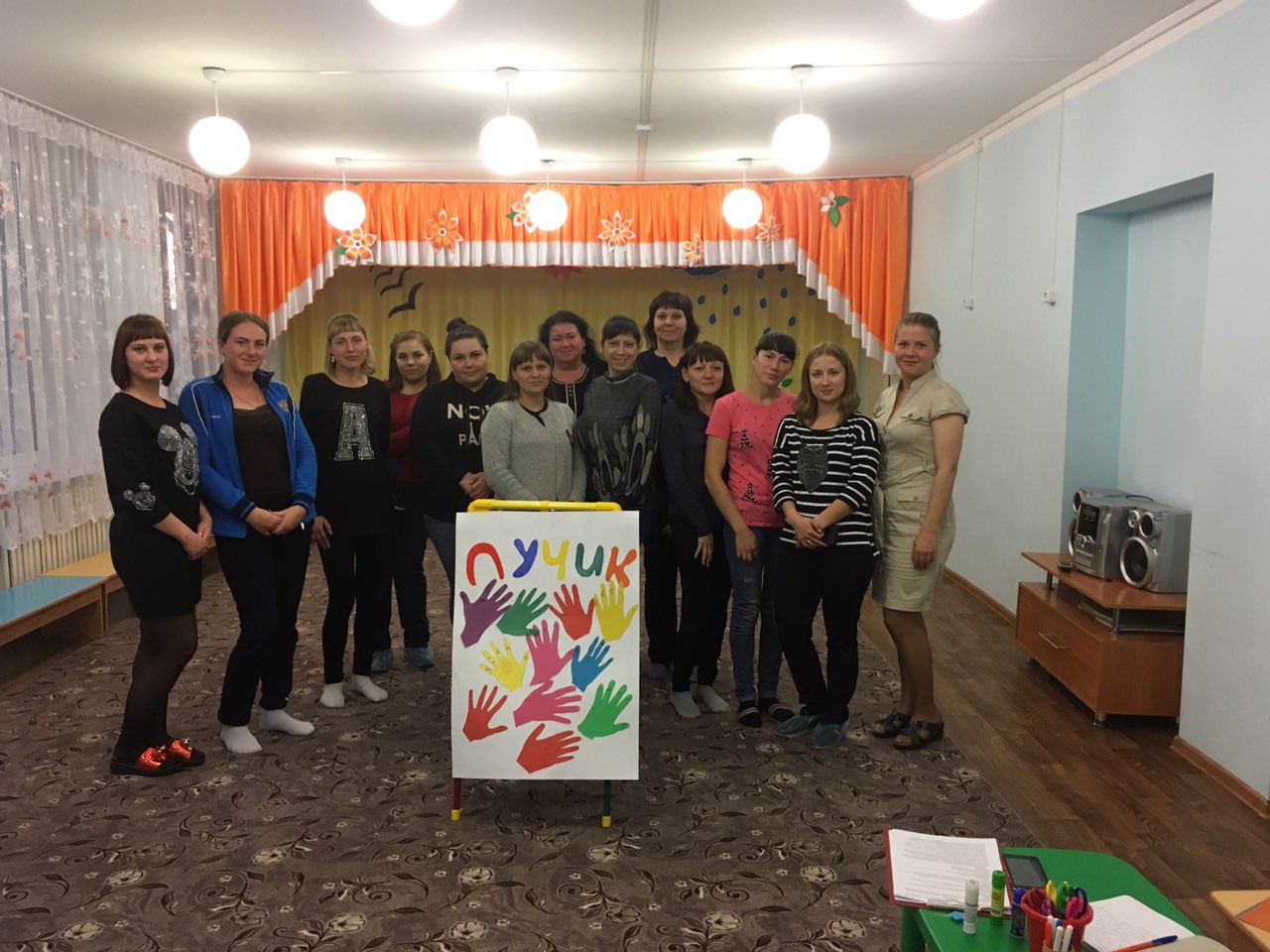 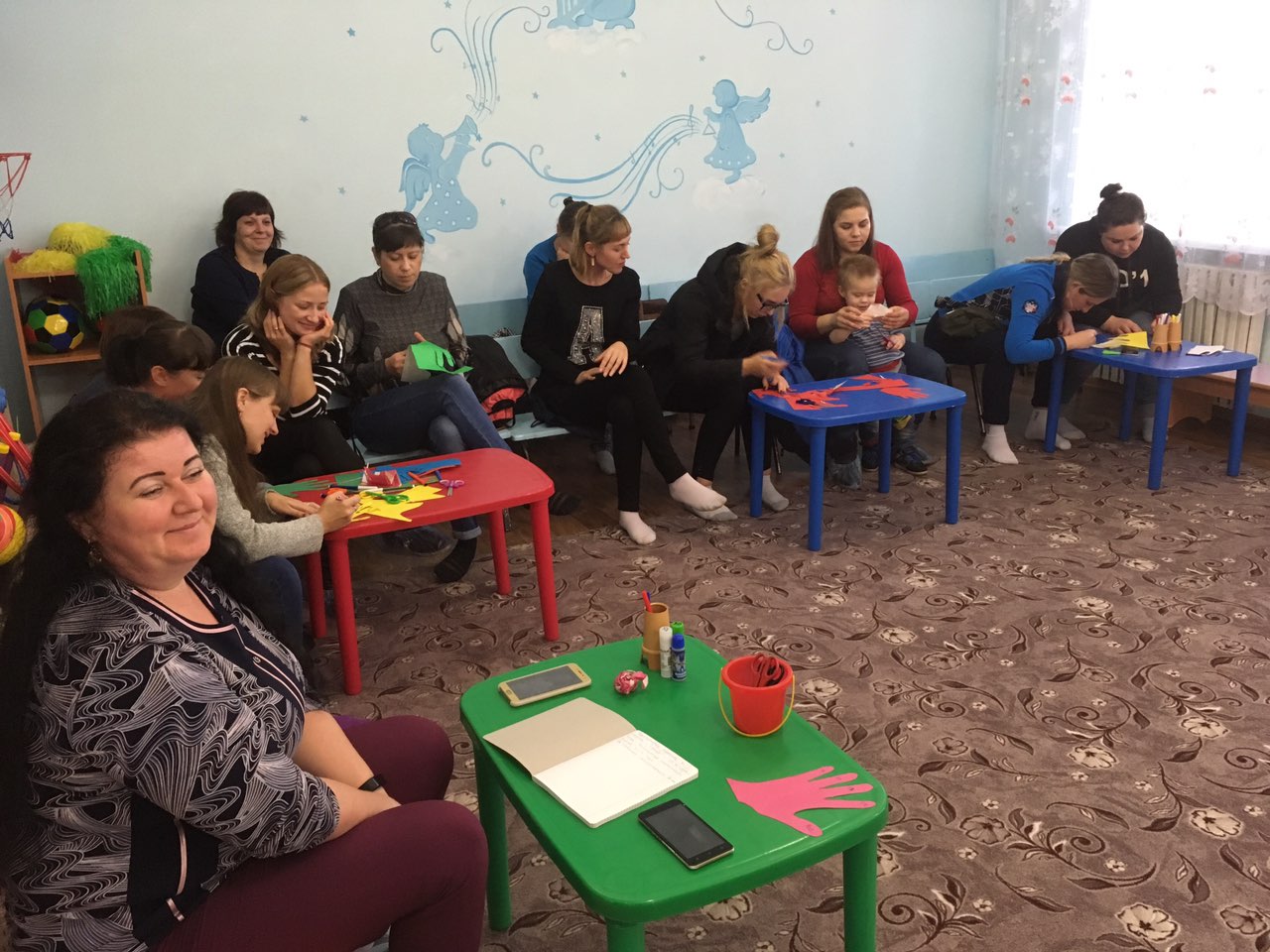 